REFERÊNCIA PARA DIVULGAÇÃO DE BOAS PRÁTICAS - ESCOLAS E D.E.Nome da Escola: E.E. José Geraldo Vieira                                                                                                                                                                                                                                                            Nome do(a)  Diretor(a): Teder Roberto SacomanNome do Projeto / Ação / Evento: Matemática VirtualTipo do Projeto / Ação / Evento: Ensino mediado por tecnologiaObjetivo do Projeto / Ação / Evento: Desenvolver as atividades de matemática, previamente planejadas para os segundos anos do Ensino Médio, utilizando recursos alternativos tais como: vídeoaulas, “lives” e outras ações que propiciam o ensino à distância de forma remota.Data de Realização: 13/07/2020Público Alvo (Tipo / Quantidade): AlunosOrganização: Prof. Nilza Furiatto – MatemáticaQuantidades de Participantes: 148Impacto nos Resultados Educacionais da Escola: A utilização desses recursos para ensino à distância foi uma opção, dada a importância de os alunos manterem o contato com a escola e de forma agradável, permitindo aos mesmos a oportunidade de pedir a palavra, interagir e eliminar dúvidas sobre os conteúdos da disciplina.. Parcerias Envolvidas: - Imagens (Anexar até 3 fotos do Projeto / Evento) – (Atentar para a legislação pertinente, quanto à autorização para uso de imagens e direitos – Enviar cópias das autorizações):         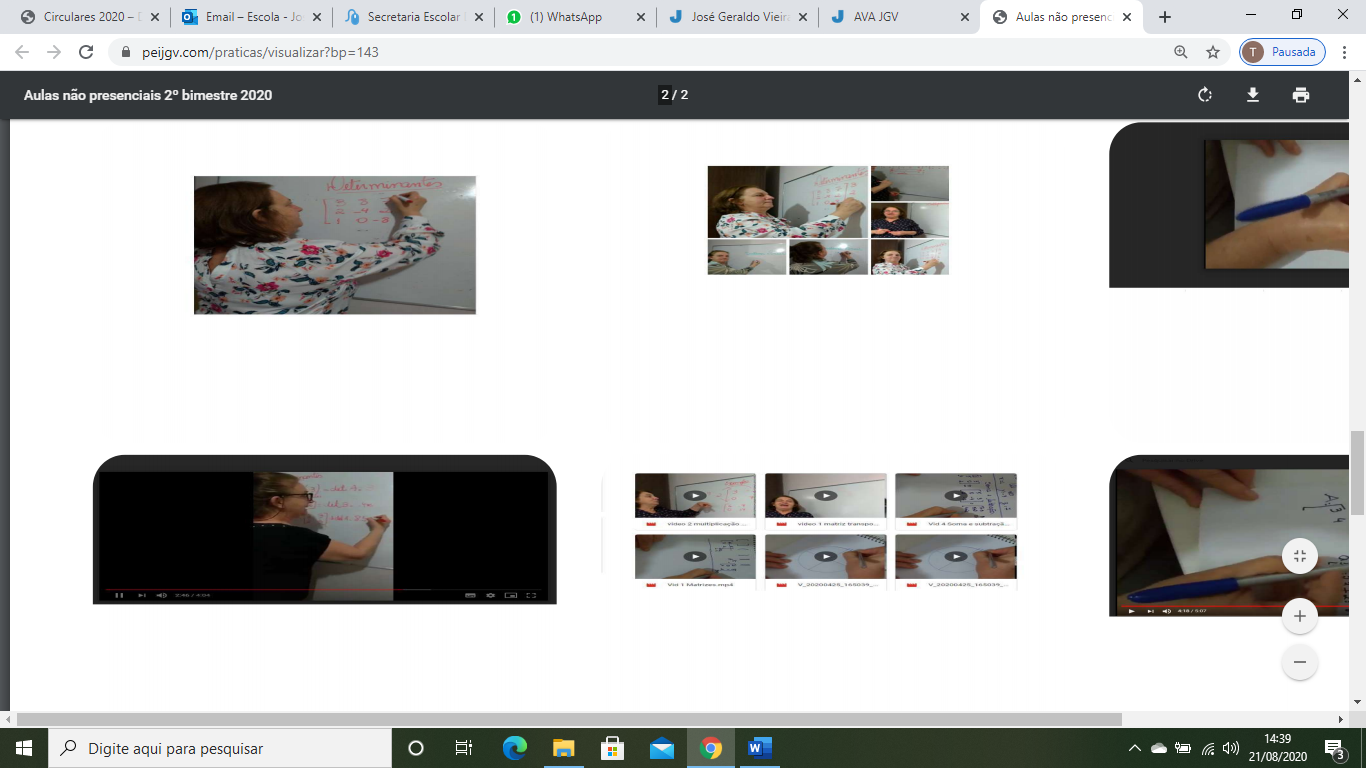 